阻燃导热粘接胶 MSK MR8003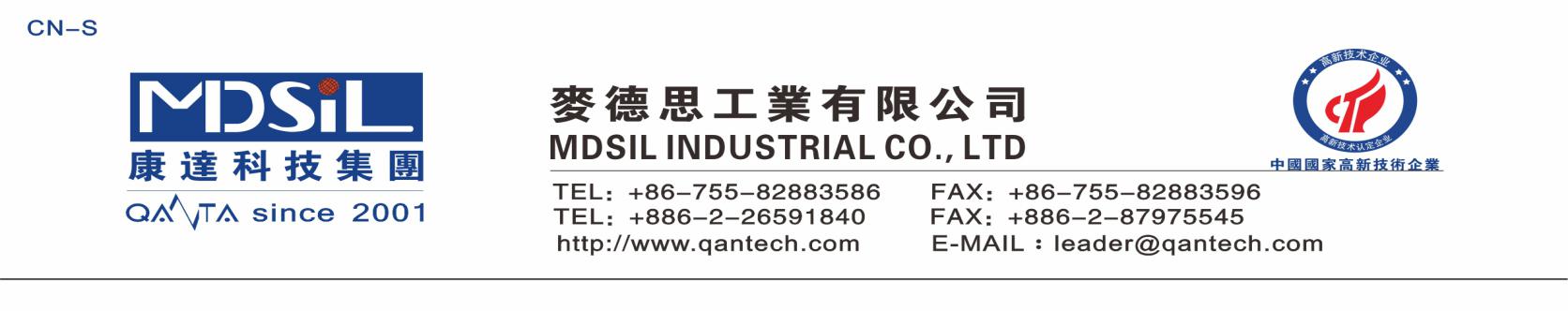 产品说明：MR8003是一款单组份的阻燃粘接室温硫化硅橡胶。无腐蚀，对铜、塑胶、陶瓷、玻璃等有良好的粘接性能，无需底涂。本产品可通过UL94 V-0阻燃测试，并具有一定导热性能。产品特色：●符合 RoHS、无卤及 UL94 V-0 要求(UL文件号: E332510) 	         ●不腐蚀金属        ●固化过程气味低，轻微酒精味●操作温度: -50℃-200℃应用领域:广泛应用于电子设备和组件的密封粘接技术性能：固化前属性(25±2℃, 60±5% R.H.) 7天固化后属性(7 days @25±2℃, 60±5% R.H.)  备注：*1mm 标样测量粘接性能：使用说明：清洁被粘物表面的锈、油、灰尘、污垢等。拧开(或削开)胶瓶盖帽并将胶筒放至于点胶设备中,将胶挤出至已清洁干净的表面。将产品置于空气中让其自然固化，固化从表面开始，固化速度受温度，湿度，产品厚度和其他条件的影响。操作方法与安全：通风良好。避免接触皮肤和眼睛,勿吸入蒸气,保持容器密封,不可内服，保持良好工业卫生措施，作业后清洗，尤其是在饮食或抽烟前。储存：储存条件：低于 40℃的阴凉干燥处(建议最佳储存温度 25℃以下) 保存时间：密封保存 6个月包装：a.300 ml/筒(600g±1%)b.2600ml/筒(5000g±1%)序号项目单位指标1外观-非流动膏状2颜色-灰色或者白色3表干时间Min/25℃≤104密度g/cm1.2-1.6序号项目单位指标1硬度ShoreA≥502拉伸强度Mpa≥2.03延伸率%≥1504导热系数W/(m·k)0.65粘接强度Mpa≥1.0（铝）6体积电阻率*Ω·cm1.29 ×10157介电强度*KV/mm238介电常数*-3.0129介电损耗*-2.84×10-3序号基材粘接性能（无底涂） 1铝优良2钢优良3铜一般4黄铜优良5酚醛树脂优良6环氧树脂优良7丙烯酸树脂差8ABS树脂一般9聚酰胺优良10聚碳酸酯优良11聚氯乙烯优良12聚乙烯差13聚酯优良14玻璃优良